Bedrijventoernooi volleybal Power Supplements		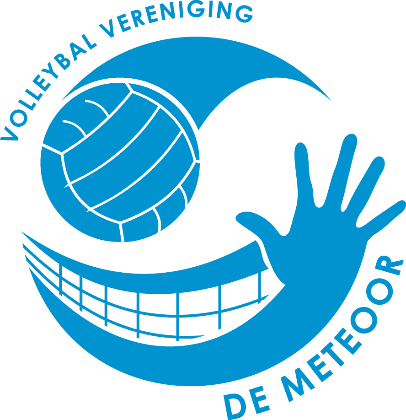 AntwoordformulierHierbij melden wij ons aan voor het bedrijven volleybaltoernooi op zaterdag, 26 november 2022.Om een zo goed mogelijke poule indeling te kunnen maken willen we graag het volgende van jullie weten:Hoeveel competitie spelende mensen zitten er in jullie team? Geef het aantal aan:…………Spelen jullie regelmatig samen□	0-1  keer per kwartaal□	2–5 keer per kwartaal□	vakerMijn adresgegevens zijn:Bedrijfsnaam:_______________________________________________________Contactpersoon:_____________________________________________________Adres:PC + Plaats:Telefoonnummer:Email:Per deelnemend team kunt u een antwoordformulier vóór 21 november 2022 mailen naar:toernooi@de-meteoor.nl